1.pielikumsMadonas novada pašvaldības domes30.07.2020. lēmumam Nr.293(protokols Nr.15, 14.p.)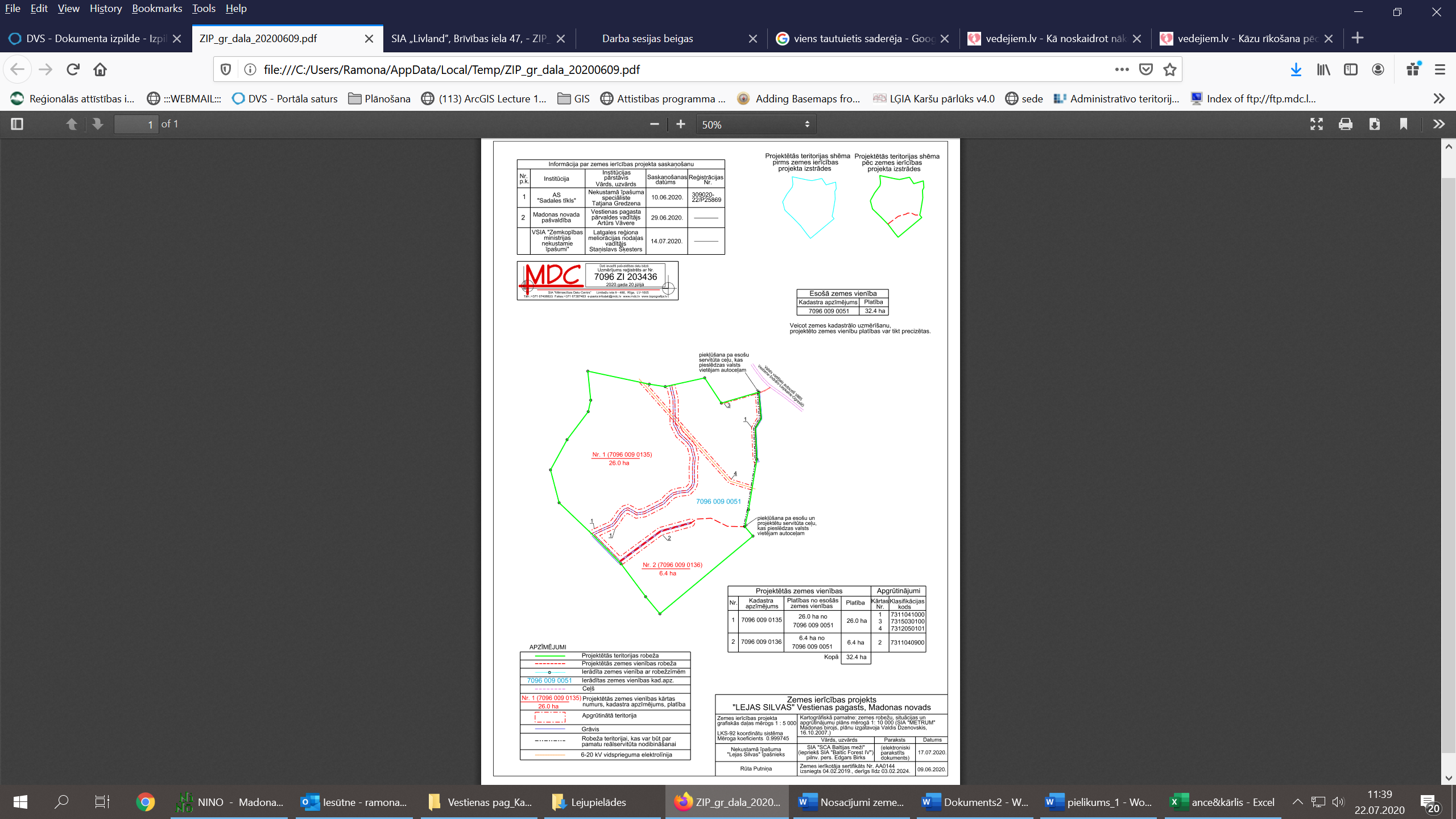 